Championnat 2015/2016 CD93Départemental 1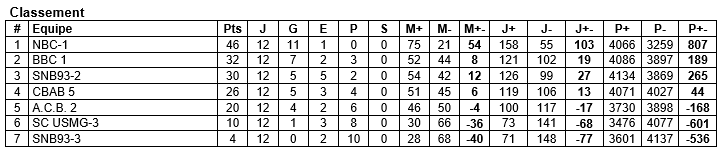 Montée en Régional 3Départemental 2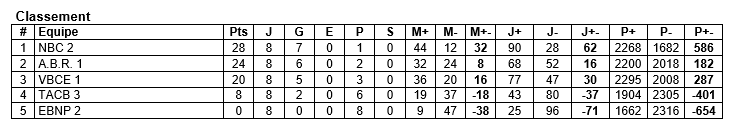 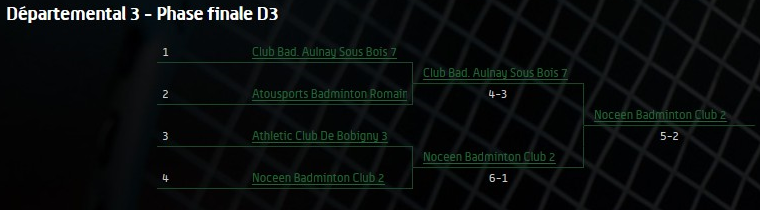 Montée en Département 2Départemental Masculin 1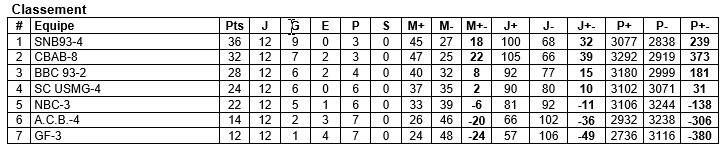 